"История Йорка - это история Англии"(материал к презентации «York, England»)Шайдурова Валентина ФедоровнаУчитель английского языкаГБОУ «Школа №106»Санкт-Петербург2015Материал "История Йорка - это история Англии"  является частью проекта «Города Англии»,  который  можно использовать  к презентации  «York, England» как дополнительную инфорацию на уроках страноведения.Материал дан на русском и английском языках и будет полезен обучающимся разной языковой подготовки для выполнения проектных работ."История Йорка - это история Англии» Георг VI ЙоркДостопримечательности старинного Йорка. York. England Город Йорк расположен на реке Уз, которая делит его на 2 части. Небольшая старая часть города окружена старинной городской стеной длиной 4,8 километра, которая была построена в середине 14 века.А вообще сам Йорк был заложен римлянами во 2-м веке и называли его тогда Эборакум, и он считался столицей северных римских провинций. В Йорке побывал император Адриан. Император Констанций Хлор умер здесь, и его сын, Константин Великий, был провозглашен новым римским императором. Современное название город получил от датчан, пришедших сюда после ухода римлян, избравших его столицей датского королевства Йорк. В середине 11 века, когда столицей единого королевства Англии становится Лондон, Йорк стал играть роль защитника от набегов шотландцев и скандинавов.

Старинные здания, величественный монастырь, узенькие улочки, мощные крепостные стены, роскошные средневековые ворота, романтические зеленеющие берега реки Уз и сама река создали Йорку славу одного из наиболее красивых городов Великобритании.

Очень величественны и красивы руины аббатства Сент-Мэри, 12-13 веков постройки. Это было 3-е по величине и по значимости аббатство Девы Марии, но в период правления Генриха YIII, ставшего инициатором реформации церкви (при нем была образована протестантская англиканская церковь), аббатство было разрушено по его приказу в 1539 году.

Любопытен и домик Сент-Мэрис-Лодж, где останавливались особо важные персоны. Дом этот интересен тем, что в нем имеется очень маленькое окно, находящееся в туалете. В этом здании в разное время останавливались Анна Болейн и Карл I. Кстати, пока последний находился в стенах этого дома, он мучился от расстройства желудка, и частенько посещал ту самую комнатку с маленьким оконцем. Через некоторое время оба они были казнены. Пройдя по этой ссылке, Вы можете посмотреть небольшой видеофрагментhttp://tv.tainam.net/index.php?option=com_content&view=article&id=60:-york-england&catid=8:-q-q-&Itemid=2Смешно, но в 2001 году в городе побывала королевская семья в связи со скачками, проходившими здесь, но они не ночевали здесь, и потому (ха-ха!) с ними ничего не случилось.

Через единственные из 4-х сохранившихся ворот Бутэм-Бар можно подняться на старую городскую стену. Кстати, слово “бар” в переводе с языка викингов обозначает ворота, преграда, отсюда и корень “бар” в слове барная стойка в кафе, являющаяся преградой между барменом и посетителем. В этой башне внутри устроена компьютерная игра с экранами на столе: на экране возникает картинка и вопрос с несколькими вариантами ответов. Ты нажимаешь на кнопку, и раздается громкий звонок в случае неправильного ответа. Сами вопросы простые, из серии “люби и знай свой край”.Красивый колокольный звон всегда напоминает, что где-то рядом Йоркский собор. 

Самый большой готический собор в Северной Европе находился в центре религиозной и политической жизни со времен римлян с I века. Сейчас здесь находится резиденция архиепископа Йоркского. К 314 году в Йорке был уже свой епископ, но тогда на месте собора находились военные лагеря римлян. Йоркский собор вырос из деревянной часовни. Строительство собора началось в 1220 году и продолжалось почти три века.

История собора полна драматическими событиями: он три раза горел, пережил небольшое землетрясение, был неоднократно разграблен королевскими особами. Здание просто огромно, его длина 158 метров, ширина 75. Из-за того, что первоначальный фундамент не был рассчитан на такую нагрузку, его приходилось неоднократно ремонтировать. 

Епископ Йоркского собора считается вторым по значимости в англиканской церкви после Кентерберийского. 

Обязательно надо подойти к хорошо сохранившимся средневековым воротам Монк-Бар (ворота Монаха). Здесь представлен музей Ричарда III, который по легенде убил своих племянников, принцев 9 и 12 лет, чтобы прийти к власти. Перед их убийством они были посажены в Тауэр. В музее представлен кусочек жизни Англии 15 века. Спустившись вниз по узкой лестнице, мы скоро попадаем к Дому казначея, служившего сокровищницей в Средневековье. Сегодня здесь экспонируется мебель 18 века, перед самим зданием традиционный английский газон с травой выстриженной в полоску.

Почти рядом с самим собором находится колледж св. Уильяма. История его такова: монахи раньше жили в семьях бедных крестьян. Будучи молодыми людьми, послушники излишне интересовались местными молодыми девушками. Дабы исключить их грехопадение, и был специально построен колледж, в котором монахи стали жить и учиться. Это создало возможность контролировать их поведение. Внутри этой монастырской школы сохранились с 14 века фигурки 12 месяцев и оконные резные переплеты.

Наконец, о самом кафедральном соборе. Почти перед самым входом находится памятник императору Константину, который сидит в кресле, левой рукой опираясь на меч, а правая откинута на спинку кресла. 

Первое, что поражает зашедших внутрь, это перегородка у хоров, построенная в 15 веке. Она украшена статуями 15 королей Англии, начиная с Вильгельма I (Завоевателя), Ричарда III, и заканчивая Генрихом YII.

В северном трансепте находится Окно Пяти Сестер (около 1200 года), самое старое, полностью сохранившееся окно Собора. Оно состоит из кусков зеленого и серого стекла, образующих геометрический узор. 

Еще один шедевр старины и сердце собора – восьмиугольный Зал Капитула, гордость которого – деревянные своды без центральной опоры.
Зал Капитула был построен в 8 веке. Он украшен изящной резьбой и средневековым стеклом. Надо сказать, что собор оформлен красочными витражами, являясь крупнейшим в Британии собранием средневековых витражей. Особенно величественно Большое Восточное Окно, которое является самым большим в мире средневековым витражом. Созданное в начале 15 века, оно изображает начало и конец мира по описанию книг Бытия и Откровения. Высота у него 25 метров, а площадь составляет 250 кв. м. В нем сохранились самые большие в мире средневековые свинцовые рамы. Также заслуживает отдельного слова Окно Розы, в орнаменте которого чередуются алые и белые розы, символизирующие род Ланкастеров (в гербе алая роза) и Йорков (в гербе белая роза). Витраж был изготовлен около 1500 года в ознаменование союза королевских домов Ланкастера и Йорка. Две соперничающих династии воевали друг с другом за престол в знаменитой войне Алой и Белой Роз.http://englishgid.ru/goroda/jork.html http://www.orangesmile.com/destinations/york http://discoveric.ru/mesta/velikobritaniya/jork http://h.visaconcord.ru/countries/united-kingdom/city-778.html York  Flag of York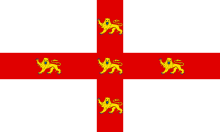 York is a historic walled city in North Yorkshire, England. The Romans called it Eboracum, and the Vikings called it Jorvik.The city has been important in many political events in its two millennia of existence. The city offers a wealth of historic attractions, of which York Minster is the most prominent. There are many cultural and sporting activities making it a popular tourist destination for millions.The city was founded by the Romans as in 71 AD. It was later the capital of the kingdoms of Northumbria and Jorvik. In the Middle Ages, York grew as a major wool trading centre and became the capital of the northern province of the Church of England, a role it still has. About 130,000 people live in York. It was the traditional county town of Yorkshire but it is no longer. It is now a unitary authority.The centre of York is medieval. It has famous old streets and a cathedral called York Minster. To the west of York is Leeds, Wetherby and Harrogate. To the south of York is Selby to the north of York is Easingwold and to the east of York is Scarborough.York is home to the Archbishop of York, a high-ranking cleric in the Church of England who is second only to the Archbishop of Canterbury. The current Archbishop of York is John Sentamu, who has held the post since October 5 2005.https://simple.wikipedia.org/wiki/York Йорк - один из самых красивых и романтичных городов Великобритании, привлекающий туристов старинными зданиями, величественным монастырем, узенькими средневековыми улочками, мощными крепостными стенами и роскошными городскими воротами. А зеленые берега реки Уз, на которой стоит город, только придают Йорку дополнительное очарование.Йорк - это живая история. Как сказал Георг VI "история Йорка - это история Англии". Около 2000 лет Йорк был столицей севера и играл центральную роль в британской истории во времена римлян, саксов, и викингов. Это величественный город! Его древние здания, узенькие улочки, мощные крепостные стены, великолепные городские ворота, величественный Йоркский собор - хранят атмосферу средневековья. Через город несёт свои воды река Уз, придающая городу романтический облик своими зеленеющими берегамиГород Йорк является родиной известного литературного героя — Робинзона Крузо из романов Даниэля Дефо.Известные жители и уроженцыМаргарет Клитроу — католическая святая.Гай Фокс — участник «Порохового заговора»Ричард IIIЕлизавета II — королева ВеликобритaнииИстория Йорка насчитывает почти 2 тысячи лет. Еще в 71 году римляне построили на этом месте город Эборакум, который в скором времени стал столицей провинции Британия. Йорк посещали императоры Адриан и Септимий Север, здесь окончил свой земной путь Констанций Хлор, а его сын, будущий Константин Великий, провозглашен римским императором.До норманнского завоевания здешний город Эофорвик стал центром распространения христианства в Англии. Пришедшие в Англию норманны возвели в Йорке мощную крепость, и город надолго стал крупным экономическим и административным центром Северной Англии.Эпоха развития Йорка продолжалась до промышленный революции: город был вторым по значению в стране, уступая лишь Лондону, а 
архиепископ Йоркский стоял в церковной иерархии сразу за за архиепископом Кентерберийским и также носил титул примаса Англии.Достопримечательности ЙоркаЭкскурсию по Йорку лучше всего начинать с прогулки по старой городской стене,тянущейся на 4,8 км. Она в основном была возведена в 14 веке и включила в себя остатки римских крепостных стен. До нас сохранилось четверо городских ворот. Самые старые из них назваются Монк Бар. Ворота Уолмгейт Бар интересны своей дозорной башней, а у ворот Миклейт Бар в прежние времена выставляли головы казнённых.Однако главная достопримечательность Йорка - кафедральный собор Йорк Минстер. Собор был построен на месте церкви и его   возведение продолжалось более четырех столетий. Результатом стало смешение архитектурных стилей: в чертах собора можно найти ранне-английский, декоративный и перпендикулярный стили, а готический центральный неф является самым широким в Англии.Ещё одной достопримечательностью Йорка является знаменитый восьмиугольный Капитул с его деревянным потолком без опор. В интерьере капитула наибольшее впечатление на посетителей производят красочные витражи, в особенности восточное окно высотой 25 метров и шириной 10 метров. В этом громадном окне установлены самые большие в мире свинцовые рамы, созданные еще в средние века.
Кафедра и хоры были отреставрированы в XIX веке, а орган - в конце XX в. и сейчас содержит более 5 тысяч труб.Рядом с кафедральным собором расположен колледж Св. Уильяма. Сейчас в его здании находится выставка церковной утвари, начиная с конца XII века и до наших дней.Не менее приятно побродить по улочкам средневекового Йорка и ощутить на себе ни с чем не сравнимую атмосферу старины. Например, на  улице Шемблес можн видеть  стоящие в тесноте дома пемесленников. Название улицы происходит от слова "shammels", т.е. мясники. Не менее очаровательна улица Стоунгейт с ее множеством мелких лавок и магазинов.  По всей ширине улицы расположены старинные вывески, среди которых особо следует выделить вывеску пивной "Ye olde Star Inne". Это старейшее заведение в Йорке (оно основано в 1644 году!) встречает посетителей низкими потолками, черными балками и узкими окнами.